Faut-il faire sa lettre de motivation à la main ou à l’ordinateur ?Cela dépend…  Parfois cela est précisé dans l’offre d’emploi mais le plus souvent ce n’est pas le cas.Si l’employeur te demande d’envoyer un CV et une lettre de motivation par mail, préfère la  lettre de motivation faite à l’ordinateur. Si l’employeur te demande d’envoyer ces documents par la voie postale, le CV doit être fait à l’ordinateur mais la lettre peut être faite à la main ou à l’ordinateur.Si tu choisis de faire ta lettre de motivation à la main, tu peux utiliser la feuille qui suit : il faut la glisser derrière une feuille blanche. Il est impératif que ton écriture soit lisible et qu’il n’y ait ni rature ni faute d’orthographe, cela donnerait une très mauvaise impression à l’employeur. Si cela est trop difficile pour toi, opte pour la lettre faite à l’ordinateur !Si tu choisis de la faire à l’ordinateur, la présentation doit être impeccable et les alignements respectés :
- Tape d’abord ta lettre sans chercher à aligner les différents éléments (tout sur la gauche) ; 
- Ensuite, aligne la date à droite ; 
- Décale le destinataire vers la droite ;
- Justifie le contenu (aligne sur la gauche et la droite).Aide pour LibreOffice :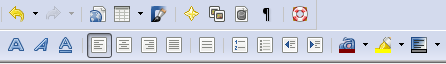   Prénom – NOM : …………………. …………………….              Date : ……………………                Items à valider :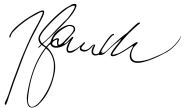 1. A l’aide du guide de la leçon, recopie la lettre ci-dessus sur une feuille blanche.                      /102. Recopie la lettre ci-dessus à l’ordinateur en utilisant LibreOffice.                                       /10Leçon  E1 : Recopier une lettre de motivationVille, dateTon NOM PrénomRueCode Postal villeN° de téléphone ou courrielNom destinataireEntrepriseRueCode postal, villeObjet :Formule d’appelEvaluation E1 : Recopier une lettre de motivationP2-E1   Copier sans erreur un texte d’au moins quinze lignes en lui donnant une présentation adaptée.Ecriture lisibleNi rature, ni fautes d’orthographePrésentation correctevalidé :   oui   -  nonP2-C4-4   Utiliser l’outil informatique pour présenter un travailPrésentation correctePas de fautes d’orthographevalidé :   oui   -  non